Savchenko PavloGeneral details:Certificates:Experience:Position applied for: MasterDate of birth: 06.02.1965 (age: 52)Citizenship: UkraineResidence permit in Ukraine: YesCountry of residence: UkraineCity of residence: OdessaPermanent address: 6 st. of Lustdorf road,Line 10,apt.8Contact Tel. No: +38 (097) 242-83-28E-Mail: spn_od65@ukr.netSkype: Savchenko-Pavel-65U.S. visa: Yes. Expiration date 09.10.2018E.U. visa: NoUkrainian biometric international passport: YesDate available from: 08.11.2017English knowledge: GoodMinimum salary: 8000 $ per month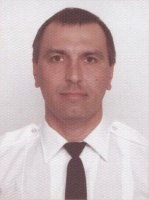 DocumentNumberPlace of issueDate of expiryCivil passportKE398821Odessa00.00.0000Seamanâs passportAB434662Port Odessa25.06.2019Tourist passportFG 930128Odessa12.07.2027TypeNumberPlace of issueDate of expiryCOC DPC Master01421/2016/03HM Port Illichivsk12.07.2018COC GMDSS GO00771/2016/03HM Port Illichivsk01.08.2018Ship Security Officer17218/2016/08Ministry of Infrasrtucrute of Ukraine29.04.2019Medical Care344OMTC12.07.2018Dangerous Goods524OMTC22.07.2018Radar, ARPA221OMTC26.07.2018Proficiency in Survival craft699OMTC22.07.2018Basic Safety823OMTC26.07.2018Advanced Fire Fighting748OMTC26.07.2018ECDIS TRANSAS NaviSailor 3000/400011696/38074TRANSAS00.00.0000ECDIS00388USTC22.07.2018SB Antigua&BarbudaANTIGUA&BARBUDA01.08.2018SB GibraltarGIBRALTAR00.00.0000SB CyprusCYPRUS30.10.2021SB Panama148991PANAMA00.00.0000Yellow FeverUKRAINE10.09.2021PositionFrom / ToVessel nameVessel typeDWTMEBHPFlagShipownerCrewingMaster02.07.2015-31.10.2015Wilson LivornoMulti-Purpose Vessel3800MAK 1520kW-CyprusHermann Lohmann Schiffahrts GmbH & Co. KMarlow Navigation CO LTDMaster10.11.2014-03.03.2015Wilson LivornoMulti-Purpose Vessel3800MAK 1520kW-CyprusHermann Lohmann Schiffahrts GmbH & Co. KMarlow Navigation CO LTDMaster11.11.2013-12.02.2014CeliaMulti-Purpose Vessel4815MAK 2400kW-Antigua&BarbudaNimrikh&PrahmMarlow Navigation CO LTDMaster15.02.2013-18.09.2013CeliaMulti-Purpose Vessel4815MAK 2400kW-Antigua&BarbudaNimrikh&PrahmMarlow Navigation CO LTDMaster09.06.2012-16.10.2012CeliaMulti-Purpose Vessel4815MAK 2400 kW-Antigua&BarbudaNimrikh&PrahmMarlow Navigation CO LTDMaster06.09.2011-05.02.2012CeliaMulti-Purpose Vessel4815MAK 2400 kW-Antigua&BarbudaNimrikh&PrahmMarlow Navigation CO LTDMaster13.01.2011-16.05.2011CeliaMulti-Purpose Vessel4815MAK 2400 kW-Antigua&BarbudaNimrikh&PrahmMarlow Navigation CO LTDMaster17.04.2010-15.09.2010CeliaMulti-Purpose Vessel4815MAK 2400 kW-Antigua&BarbudaNimrikh&PrahmMarlow Navigation CO LTD